Hawaii DOH E-Permitting System Instructionshttps://eha-cloud.doh.hawaii.gov/epermit/Sign in if you already have an Account.If using for the first time, Please Register to create a User ID in order to establish an Account.  A verification e-mail will be sent to you.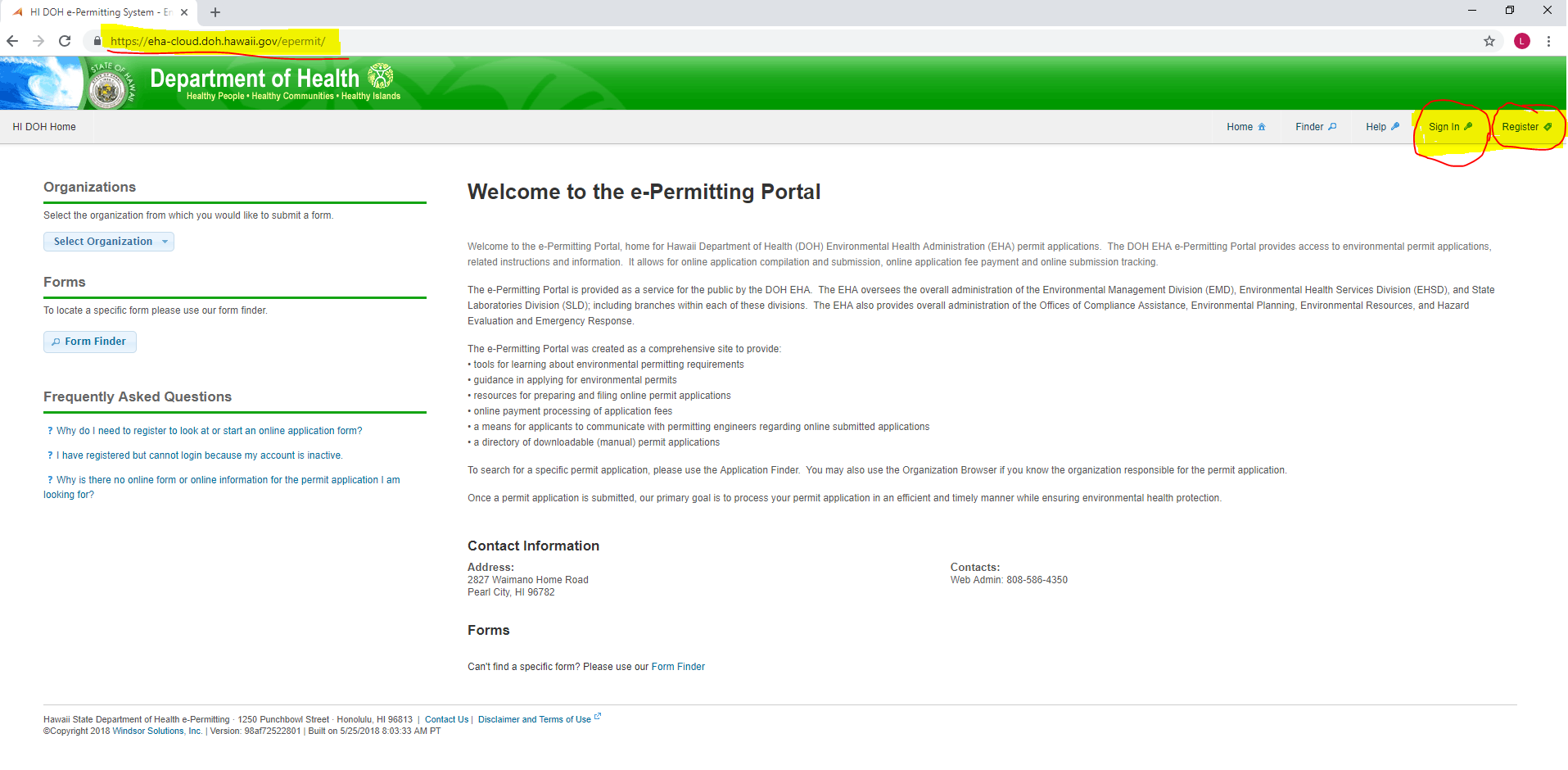 To get into HEPCRA Tier II: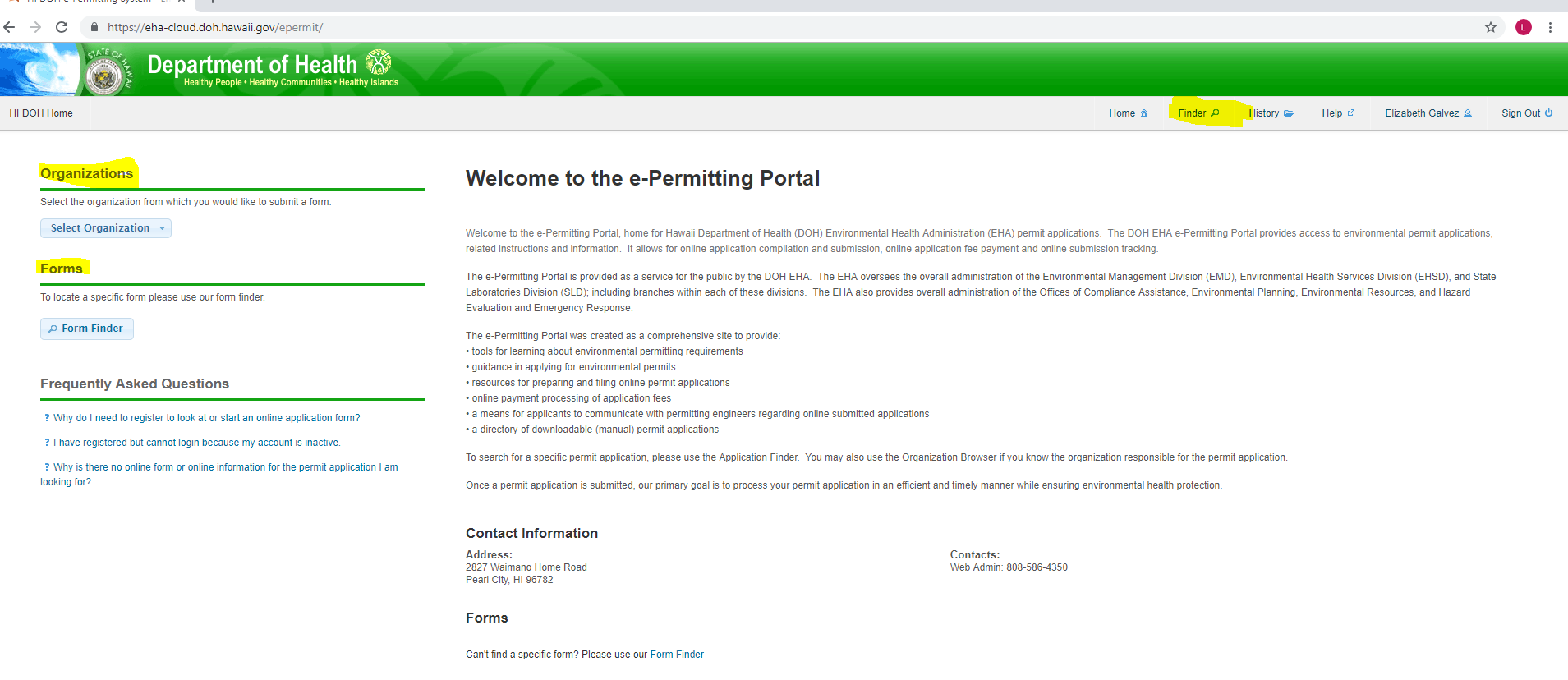 Search using Finder.  You will be forwarded to a screen with Form Search.  Type in HEPCRA.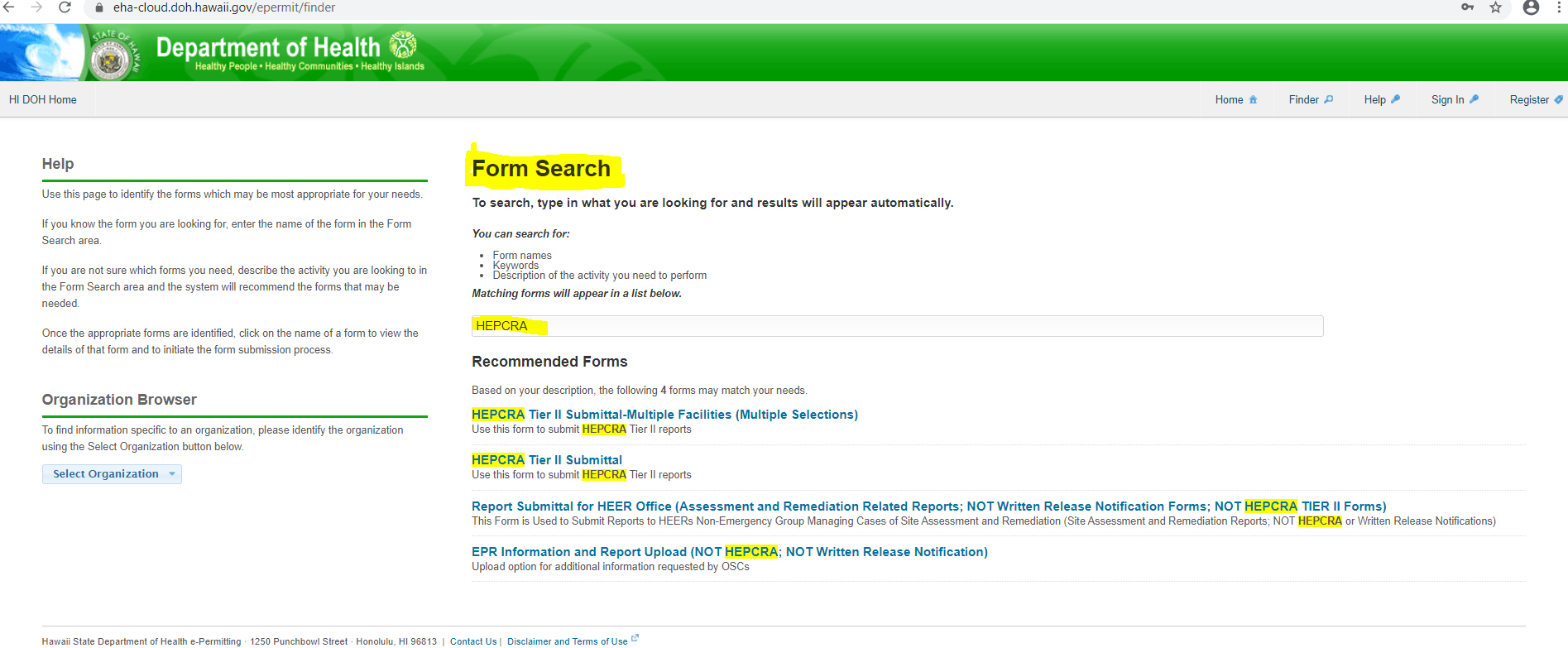 Select HEPCRA Tier II Submittal for a single facility; or,Select HEPCRA Tier II Submittal-Multiple Facilities (up to 20 Facilities) Click on Begin Form Entry 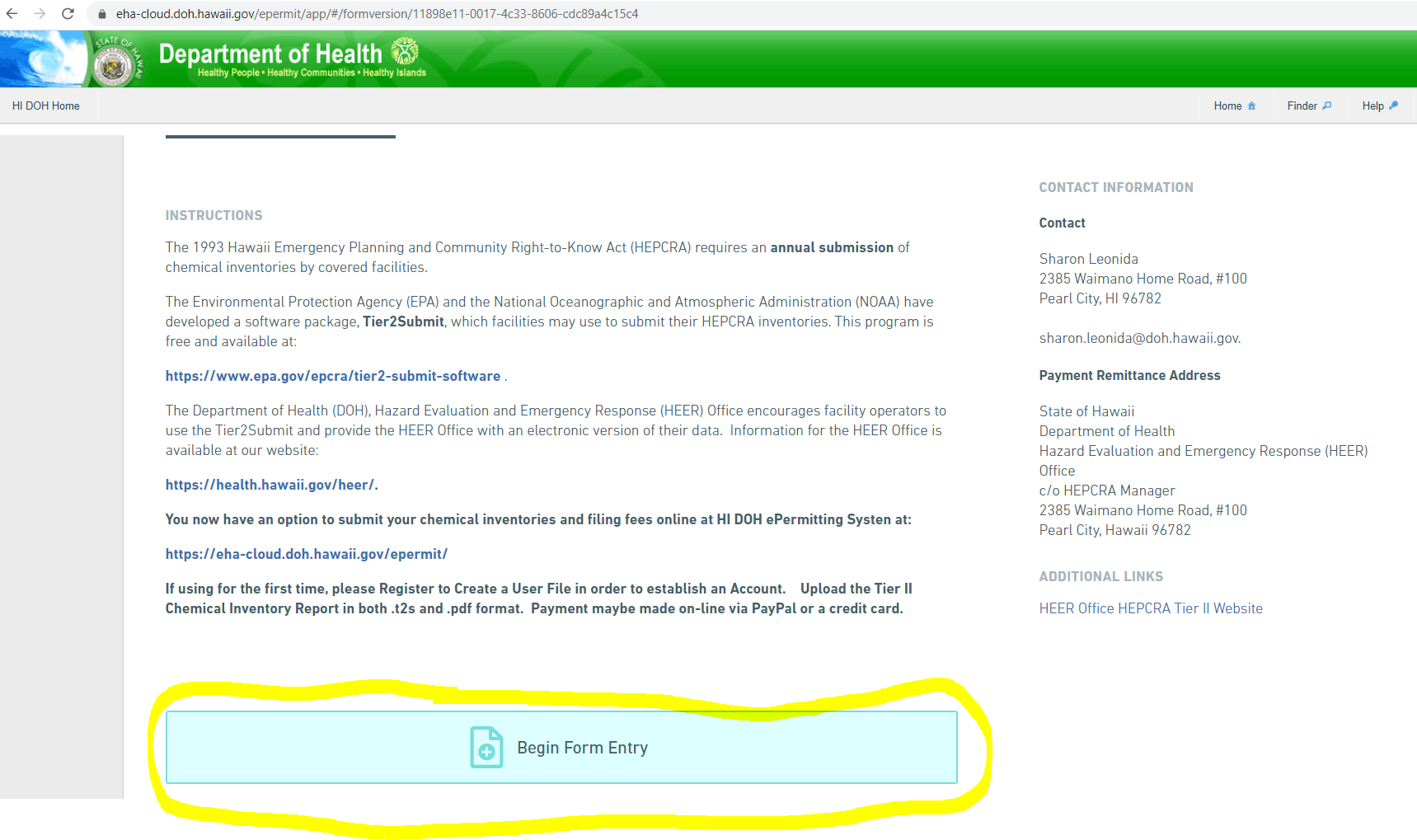 Processing Info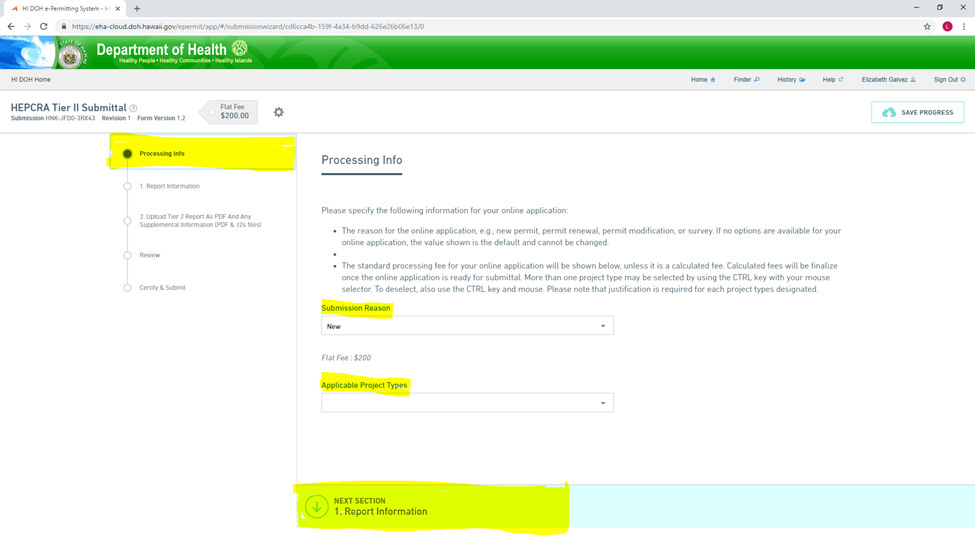 Submission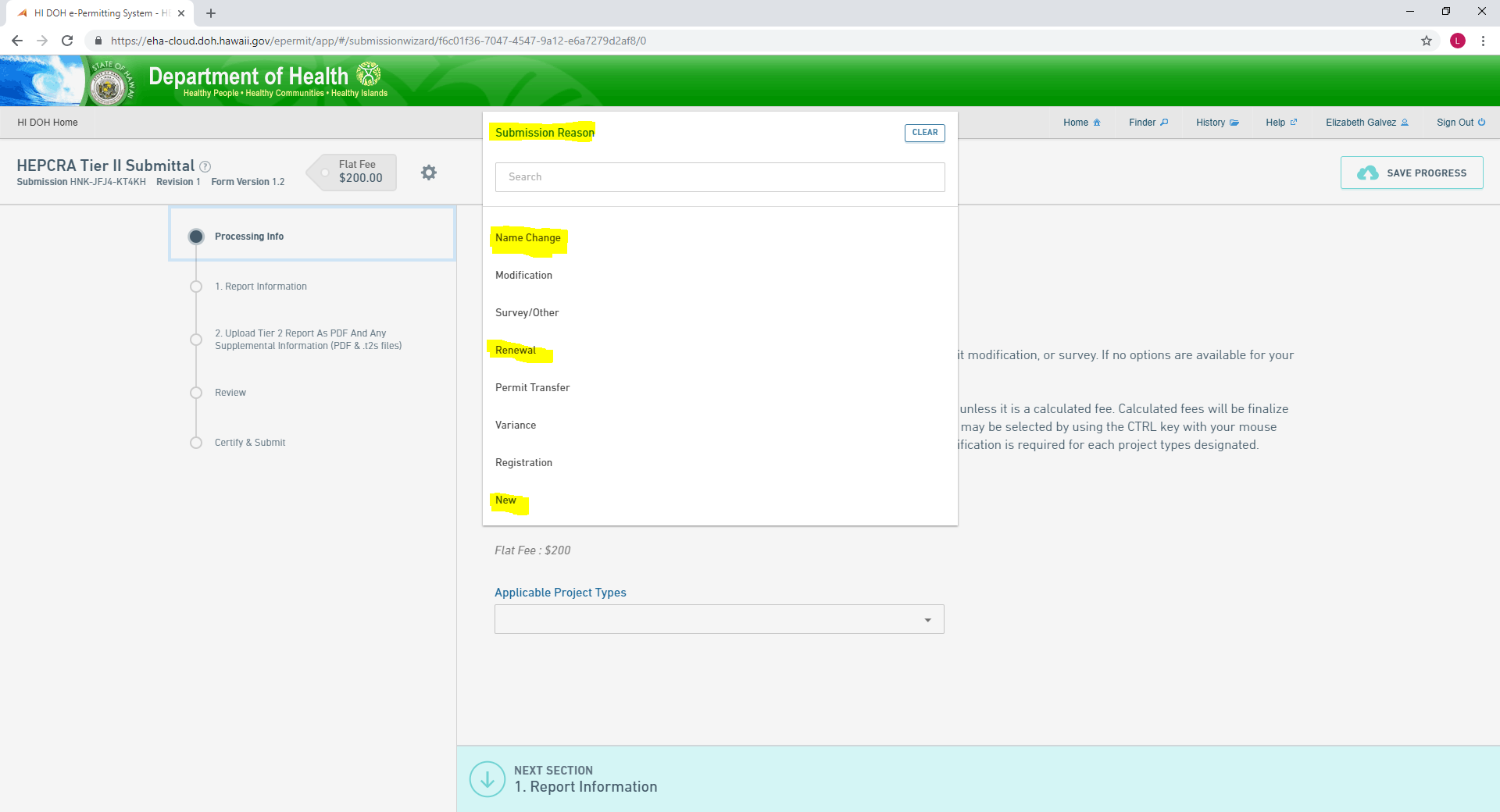 Applicable Project Types.  Please leave blank.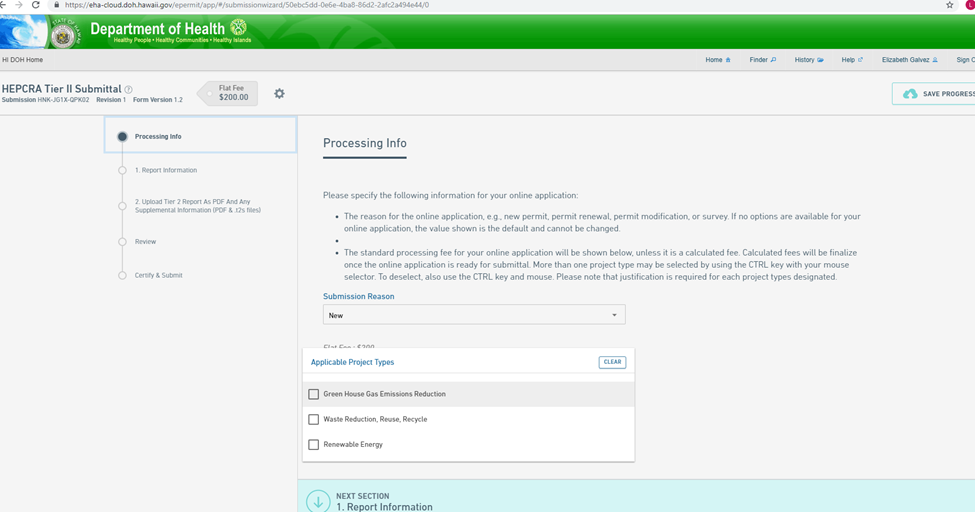  Click on Next Section 1.Report InformationReport Informationa.	Facility (Select One)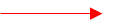 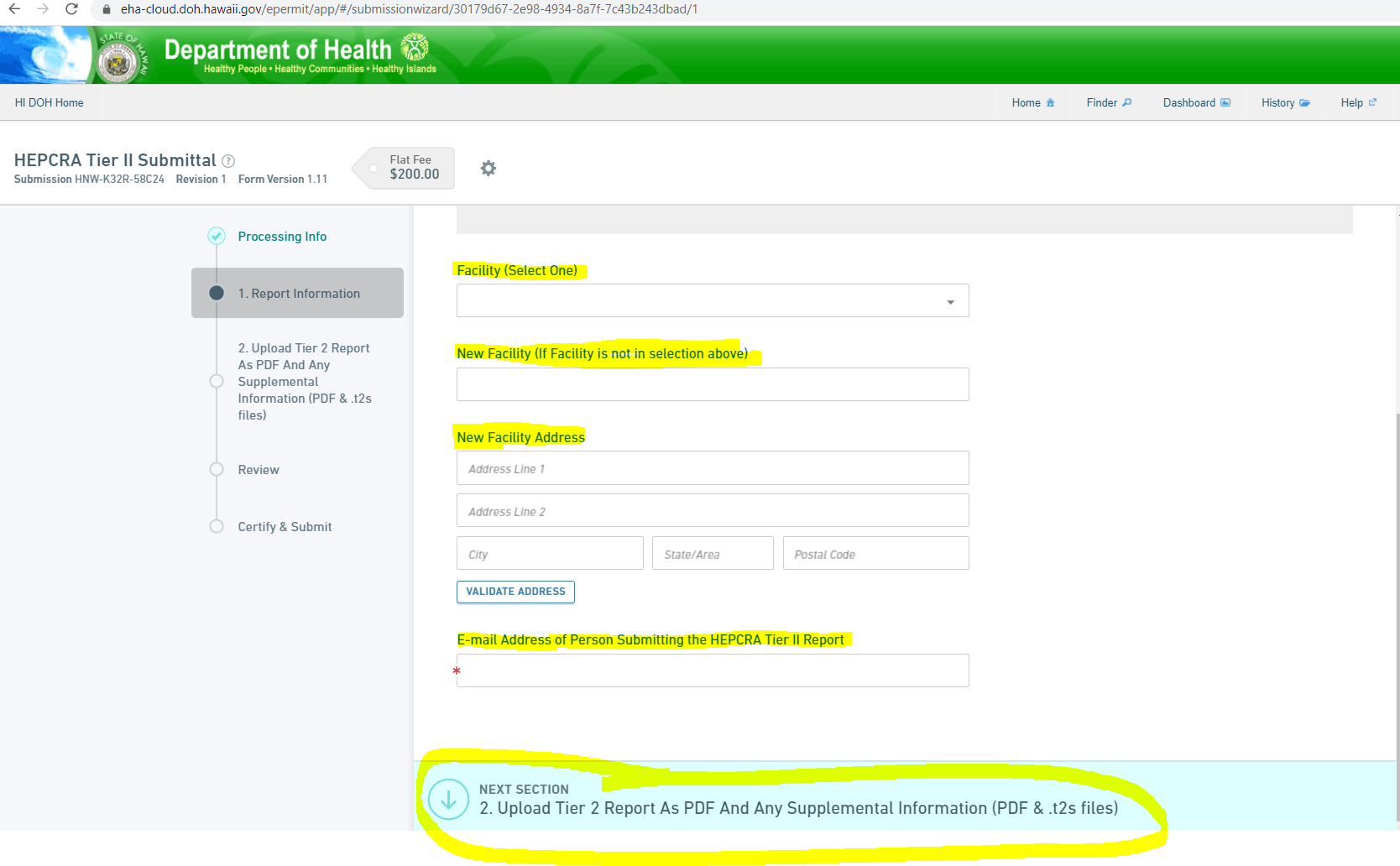 Facility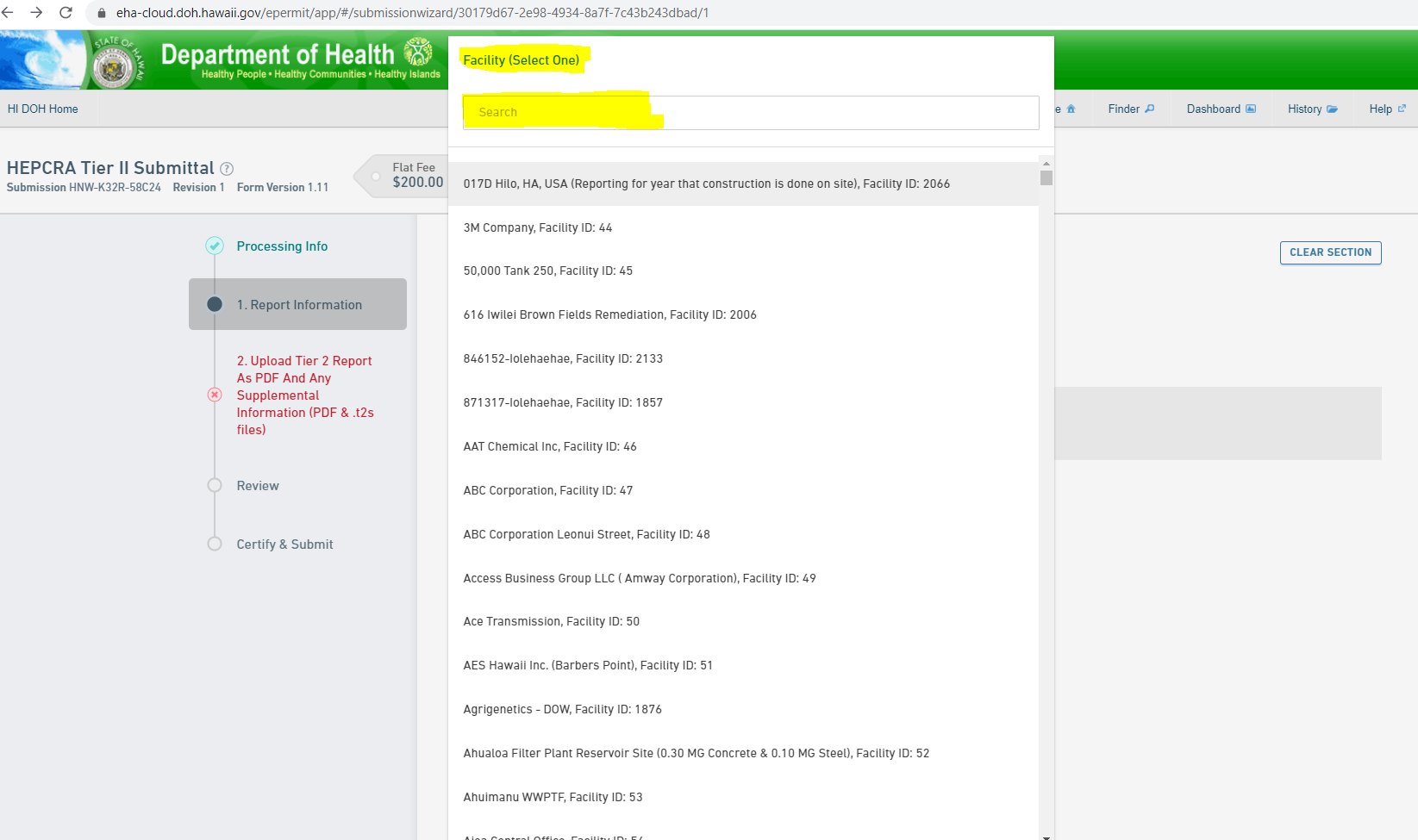 Type first three letters of facility name; or,Select from a drop-down.  Please note the unique Facility ID No.New Facility – Type in Facility Name if Facility is not in the Selection above. Notify the HEER Office as you will need to obtain a unique HEPCRA Facility ID number.New Facility AddressE-mail address of Person Submitting the HEPCRA Tier II report.Click on Next Section 2. Upload Tier 2 Report As PDF and Any Supplemental Information (.pdf & .t2s files)Upload Tier 2 Report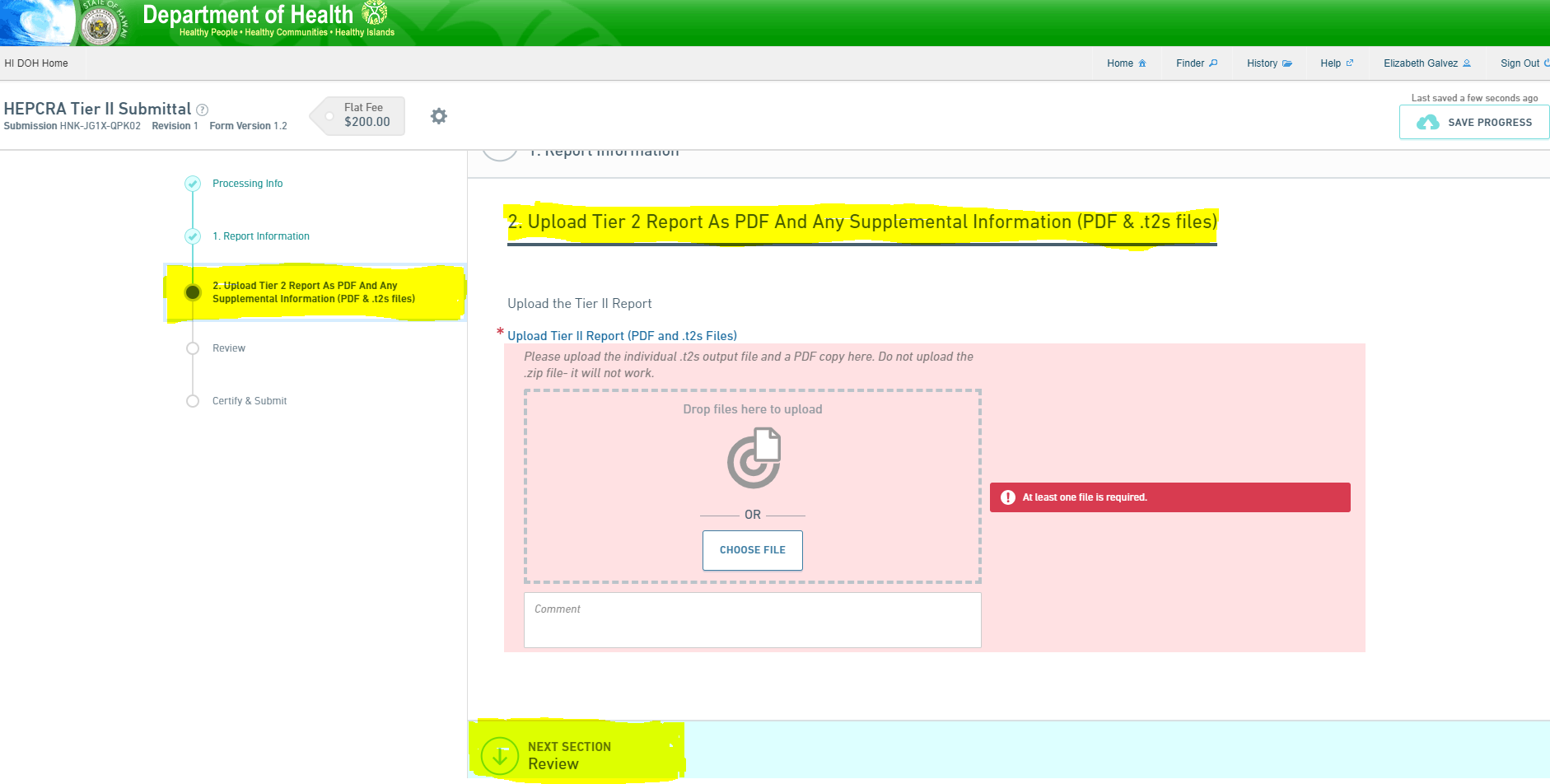 Upload .t2s output file and a .pdf copy.  Do not upload a .zip file – it will not work.  You may enter comments if you choose.Click on Next Section Review.ReviewPlease review and ensure that your entry is completed accurately, prior to the next step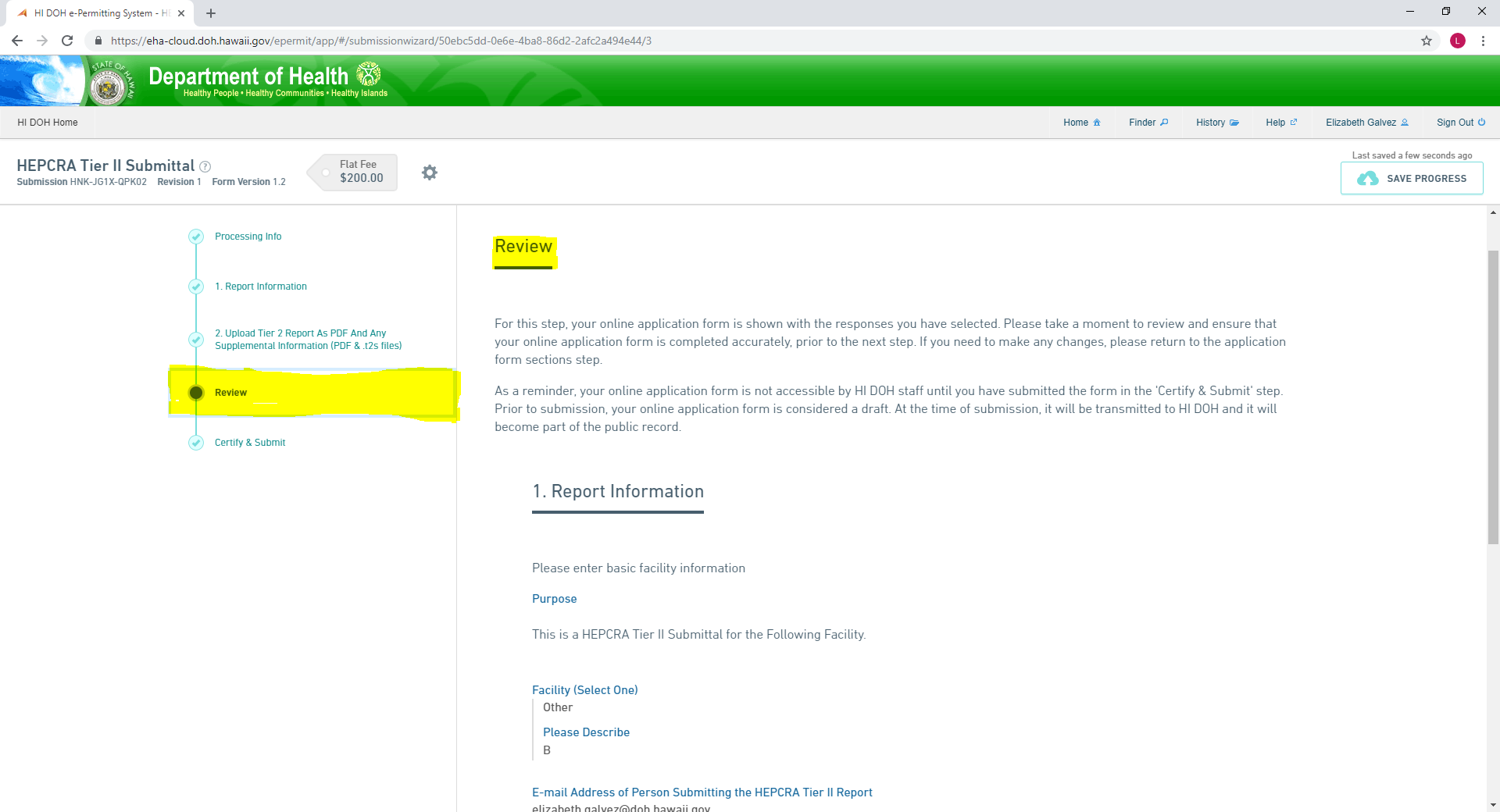 You may also click on Print Review if you want a print-out of your entry.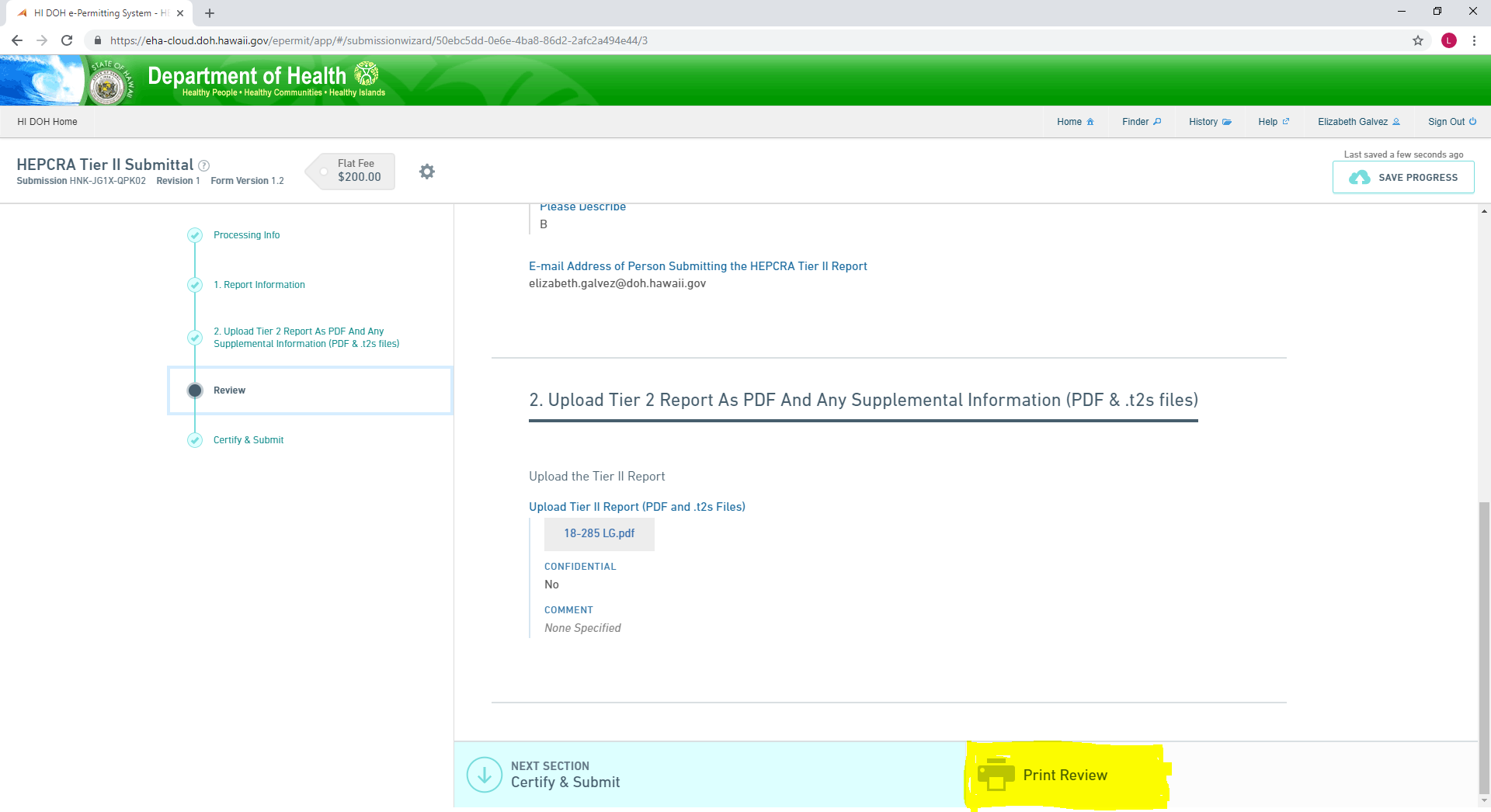 Certify and Submit	Once completed, please Click on Finalize Submission Submit Form for submission.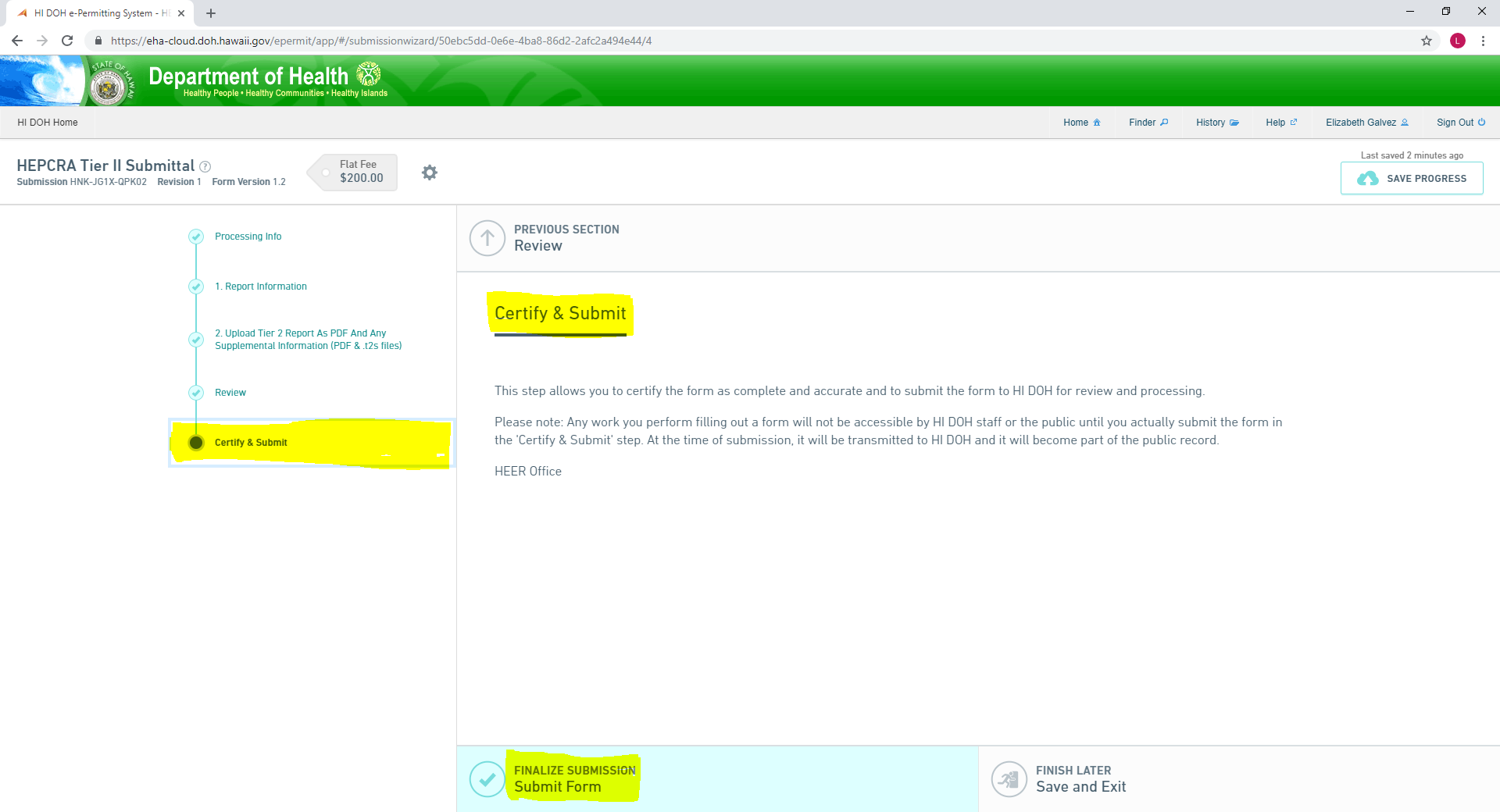  Payment - $200.00 per facility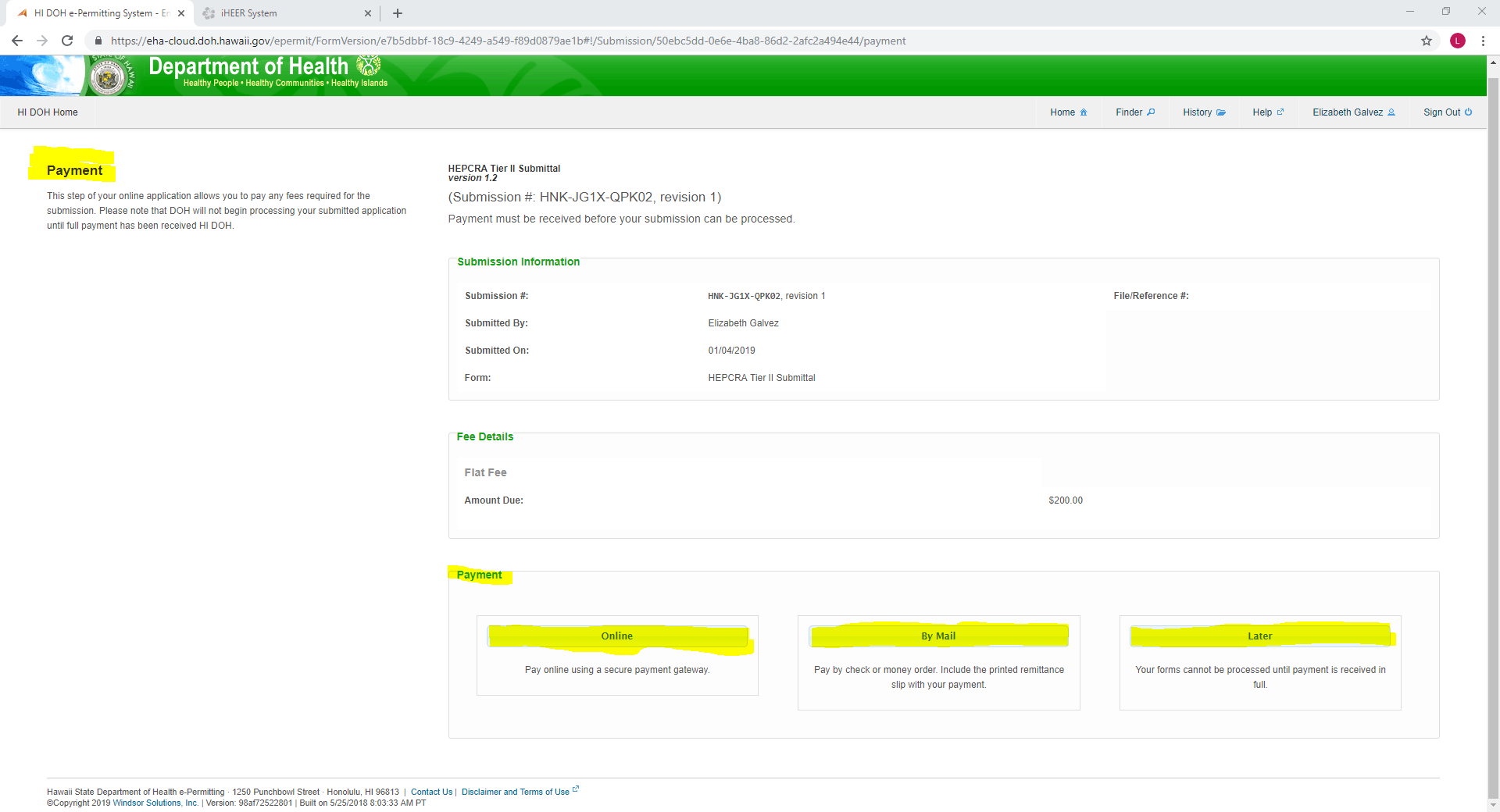  Online 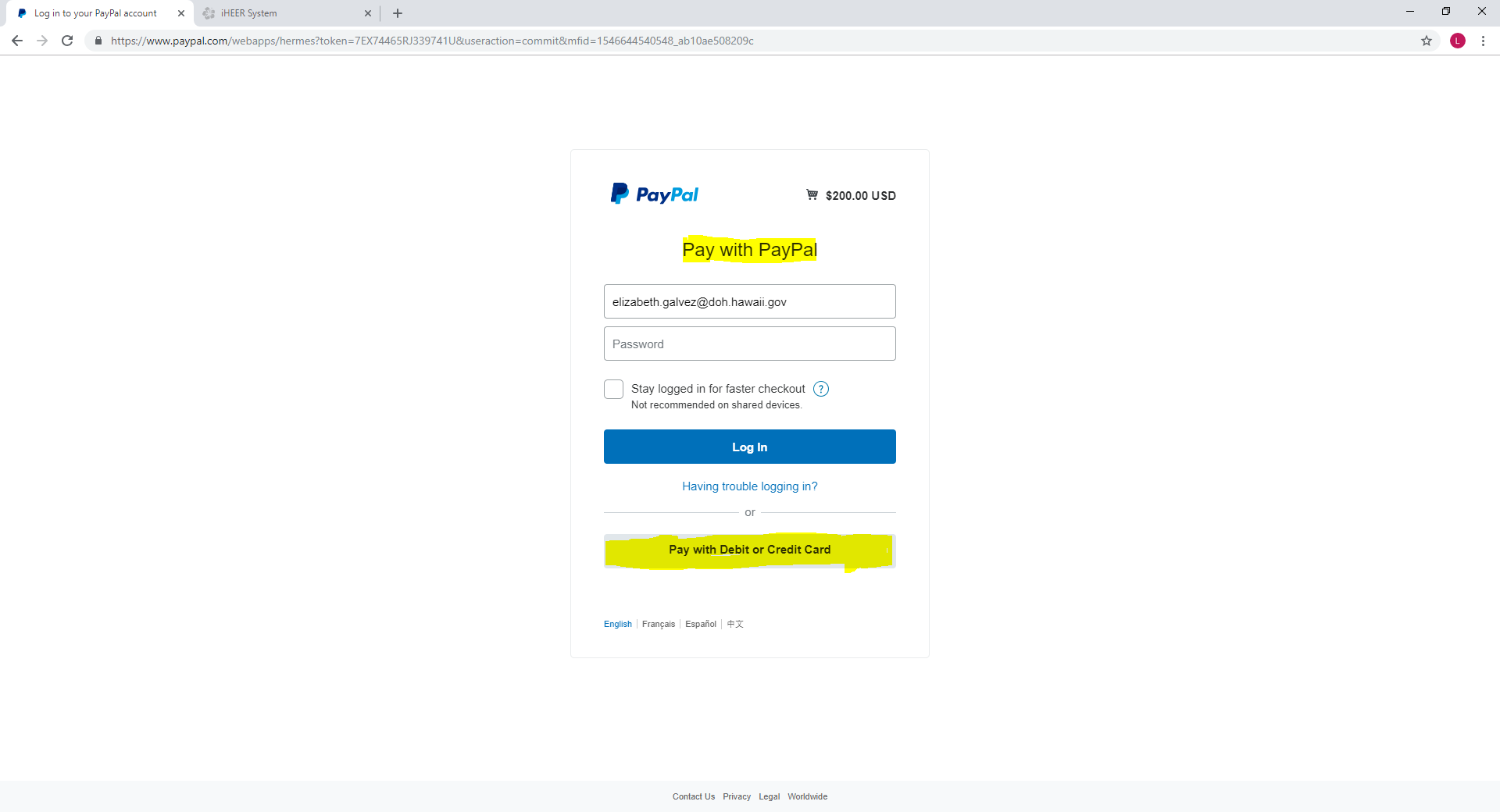 Pay with PayPal orPay with Debit or Credit CardAfter paying, please wait for the screen to return back to the previous page.  This will allow    the e-Permitting Portal to complete the process and the receipt will be sent to you and the HEER Office.By Mail – Please pay by check or money order.  Include the remittance slip with your payment.Later - Your Tier II submittal forms cannot be processed until payment is received in full.